Praktisch aan de slag met de Ziektelastmeter COPD‘Van tool naar praktijk’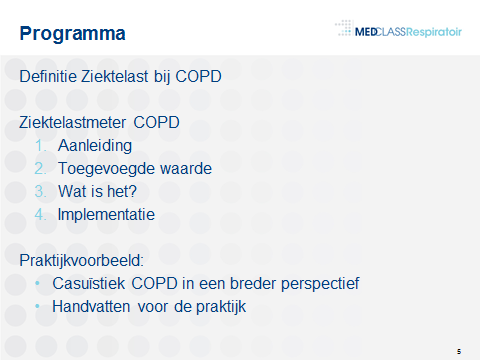 Het programma ziet er als volgt uit:17.30 – 18.00 uur: 	Ontvangst  en registratie					30 min18.00 – 19.00 uur: 	Presentatie van de Ziektelastmeter COPD en een interactieve Casuïstiekbespreking met handvatten voor de praktijk.	Spreker(s): Health Care Consultant Respiratoir en/of gastdocent.			60 min							19.00 – 19.15 uur	Evaluatie en afsluiting					15 minVersie 3.0 Update 6 februari 2019 